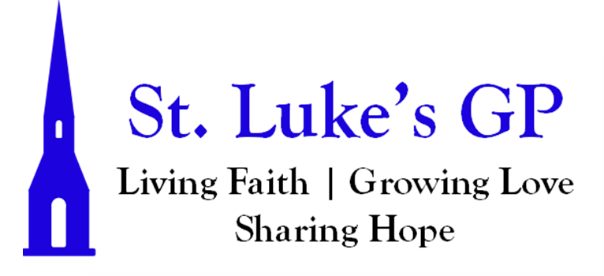 St. Luke’s Gondola Point Morning Prayer Service The Twelfth Sunday After Pentecost – August 20, 2023[Un-bolded words are said by one, Bolded words can be said by all.]PENITENTIAL RITE Jesus preached the gospel of the kingdom and healed every infirmity among the people. See Matthew 4.23Dear friends in Christ, as we prepare to worship almighty God, let us with penitent and obedient hearts confess our sins, that we may obtain forgiveness by his infinite goodness and mercy.Silence is kept. Most merciful God, we confess that we have sinned against you in thought, word, and deed, by what we have done and by what we have left undone. We have not loved you with our whole heart; we have not loved our neighbours as ourselves. We are truly sorry and we humbly repent. For the sake of your Son Jesus Christ, have mercy on us and forgive us, that we may delight in your will, and walk in your ways, to the glory of your name. Amen. Almighty God have mercy upon us, pardon and deliver us from all our sins, confirm and strengthen us in all goodness, and keep us in eternal life; through Jesus Christ our Lord. Amen.All-Ages Song: God Has Got A GardenMORNING PRAYERLord, open our lips,And our mouth shall proclaim your praise.O God, make speed to save us.O Lord, make haste to help us.Glory to the Father, and to the Son, and to the Holy Spirit: as it was in the beginning, is now, and will be for ever. Amen.The Lord is our refuge and strength: O come, let us worship.Invitatory - Psalm 67May God be merciful to us and bless us, *show us the light of his countenance and come to us.Let your ways be known upon earth, *your saving health among all nations.Let the peoples praise you, O God; *let all the peoples praise you.Let the nations be glad and sing for joy, *for you judge the peoples with equity and guide all the nations upon earth.Let the peoples praise you, O God; *let all the peoples praise you.The earth has brought forth her increase;may God, our own God, give us his blessing.May God give us his blessing, *and may all the ends of the earth stand in awe of him.The Lord is our refuge and strength: O come, let us worship.PROCLAMATION OF THE WORDA reading from the book of Genesis 45:1–15.Then Joseph could no longer control himself before all those who stood by him, and he cried out, “Send everyone away from me.” So no one stayed with him when Joseph made himself known to his brothers. And he wept so loudly that the Egyptians heard it, and the household of Pharaoh heard it. Joseph said to his brothers, “I am Joseph. Is my father still alive?” But his brothers could not answer him, so dismayed were they at his presence. Then Joseph said to his brothers, “Come closer to me.” And they came closer. He said, “I am your brother, Joseph, whom you sold into Egypt. And now do not be distressed, or angry with yourselves, because you sold me here; for God sent me before you to preserve life. For the famine has been in the land these two years; and there are five more years in which there will be neither plowing nor harvest. God sent me before you to preserve for you a remnant on earth, and to keep alive for you many survivors. So it was not you who sent me here, but God; he has made me a father to Pharaoh, and lord of all his house and ruler over all the land of Egypt. Hurry and go up to my father and say to him, ‘Thus says your son Joseph, God has made me lord of all Egypt; come down to me, do not delay. You shall settle in the land of Goshen, and you shall be near me, you and your children and your children’s children, as well as your flocks, your herds, and all that you have. I will provide for you there—since there are five more years of famine to come—so that you and your household, and all that you have, will not come to poverty.’ And now your eyes and the eyes of my brother Benjamin see that it is my own mouth that speaks to you. You must tell my father how greatly I am honored in Egypt, and all that you have seen. Hurry and bring my father down here.” Then he fell upon his brother Benjamin’s neck and wept, while Benjamin wept upon his neck. And he kissed all his brothers and wept upon them; and after that his brothers talked with him.The Word of the Lord: Thanks be to God.Psalm 133Oh, how good and pleasant it is, *when brethren live together in unity!It is like fine oil upon the head *that runs down upon the beard,Upon the beard of Aaron, *and runs down upon the collar of his robe.It is like the dew of Hermon *that falls upon the hills of Zion.For there the Lord has ordained the blessing: *life for evermore.Glory be to the Father, and to the Son, and to the Holy Spirit: As it was in the beginning, is now and will be for ever. Amen.A reading from the letter of St. Paul to the Romans 11:1–2a, 29–32.I ask, then, has God rejected his people? By no means! I myself am an Israelite, a descendant of Abraham, a member of the tribe of Benjamin. God has not rejected his people whom he foreknew.…for the gifts and the calling of God are irrevocable. Just as you were once disobedient to God but have now received mercy because of their disobedience, so they have now been disobedient in order that, by the mercy shown to you, they too may now receive mercy. For God has imprisoned all in disobedience so that he may be merciful to all.The word of the Lord: Thanks be to God.Song: Beautiful ThingsThe Lord be with you: And also with you.The Holy Gospel of our Lord Jesus Christ, according to Matthew (14:22–33). Glory to You, Lord Jesus Christ.Then he called the crowd to him and said to them, “Listen and understand: it is not what goes into the mouth that defiles a person, but it is what comes out of the mouth that defiles.” Then the disciples approached and said to him, “Do you know that the Pharisees took offense when they heard what you said?” He answered, “Every plant that my heavenly Father has not planted will be uprooted. Let them alone; they are blind guides of the blind. And if one blind person guides another, both will fall into a pit.” But Peter said to him, “Explain this parable to us.” Then he said, “Are you also still without understanding? Do you not see that whatever goes into the mouth enters the stomach, and goes out into the sewer? But what comes out of the mouth proceeds from the heart, and this is what defiles. For out of the heart come evil intentions, murder, adultery, fornication, theft, false witness, slander. These are what defile a person, but to eat with unwashed hands does not defile.” Jesus left that place and went away to the district of Tyre and Sidon. Just then a Canaanite woman from that region came out and started shouting, “Have mercy on me, Lord, Son of David; my daughter is tormented by a demon.” But he did not answer her at all. And his disciples came and urged him, saying, “Send her away, for she keeps shouting after us.” He answered, “I was sent only to the lost sheep of the house of Israel.” But she came and knelt before him, saying, “Lord, help me.” He answered, “It is not fair to take the children’s food and throw it to the dogs.” She said, “Yes, Lord, yet even the dogs eat the crumbs that fall from their masters’ table.” Then Jesus answered her, “Woman, great is your faith! Let it be done for you as you wish.” And her daughter was healed instantly.The Gospel of Christ: Praise be to You, O Christ.SermonThe Apostles’ CreedI believe in God, the Father almighty, creator of heaven and earth.I believe in Jesus Christ, his only Son, our Lord.He was conceived by the power of the Holy Spirit and born of the Virgin Mary. He suffered under Pontius Pilate, was crucified, died, and was buried. He descended to the dead. On the third day he rose again.He ascended into heaven, and is seated at the right hand of the Father.He will come again to judge the living and the dead.I believe in the Holy Spirit, the holy catholic Church, the communion of saints, the forgiveness of sins, the resurrection of the body, and the life everlasting. Amen.INTERCESSIONSLet us pray with confidence to the Lord, saying, “Lord hear our prayer.”O Lord, guard and direct your Church in the way of unity, service, and praise.Lord, hear our prayer.Give to all nations an awareness of the unity of the human family.Lord, hear our prayer.Cleanse our hearts of prejudice and selfishness, and inspire us to hunger and thirst for what is right. Lord, hear our prayer.Teach us to use your creation for your greater praise, that all may share the good things you provide. Lord, hear our prayer.Strengthen all who give their energy or skill for the healing of those who are sick in body or in mind. Lord, hear our prayer.Set free all who are bound by fear and despair.Lord, hear our prayer.We pray for one another, especially for all who are suffering this day in mind, body, and spirit: [Our weekly prayer list can be found in this week’s bulletin. Take a moment to offer your own petitions and requests to the Lord.] may your grace meet every need, and may we be bound together in service and love. Lord, hear our prayer.Grant a peaceful end and eternal rest to all who are dying, and your comfort to those who mourn. Lord, hear our prayer.Almighty God, Father of all mercies,we your unworthy servants give you humble thanks for all your goodness and loving-kindness to us and all whom you have made.We bless you for our creation, preservation, and all the blessings of this life;but above all for your immeasurable love in the redemption of the world by our Lord Jesus Christ; for the means of grace, and for the hope of glory.And, we pray, give us such an awareness of your mercies,that with truly thankful hearts we may show forth your praise,not only with our lips, but in our lives, by giving up ourselves to your service, and by walking before you in holiness and righteousness all our days; through Jesus Christ our Lord, to whom with you and the Holy Spirit,be honour and glory throughout all ages. Amen.CollectAlmighty God,you have broken the tyranny of sin and sent into our hearts the Spirit of your Son.Give us grace to dedicate our freedom to your service, that all people may know the glorious liberty of the children of God; through Jesus Christ our Lord, who lives and reigns with you and the Holy Spirit, one God, now and for ever. Amen.The Lord’s PrayerAnd now, as our Saviour Christ has taught us, we are bold to say, Our Father, who art in heaven, hallowed be thy name, thy kingdom come, thy will be done, on earth as it is in heaven. Give us this day our daily bread. And forgive us our trespasses, as we forgive those who trespass against us. And lead us not into temptation, but deliver us from evil. For thine is the kingdom, the power, and the glory, for ever and ever. Amen.Let us bless the Lord. Thanks be to God.Closing Hymn: Live in Charity (CP #553)Dismissal May the God of hope fill us with all joy and peace in believing through the power of the Holy Spirit. Amen. 